     Sociology/Anthropology Resume Template 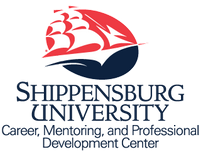  	Career, Mentoring, and Professional Development Center        Shippensburg University of Pennsylvania career@ship.edu ∙ www.ship.edu/career ∙ 717-477-1484NameContact Information (name, phone number, email address)EDUCATION/TRAINING (TRAINING is optional)Bachelor of Arts in Sociology, Expected Graduation month, yearMinor: (if applicable)Shippensburg University, Shippensburg, PAQPA: (list if noteworthy; 3.0+)Possible subheadings under Education: *Study Abroad; Honors; Relevant Coursework*LANGUAGES (include level of proficiency)PROFESSIONAL INTERNSHIP(S)Organization, (dates)City, StateList relevant duties performed during internshipUse past tense action verbs to describe dutiesRELEVANT EXPERIENCE (not just “paid” experience)Job Title (for Community Service, your Job Title may be “Volunteer”), Organization (dates)City, StateDescribe duties/responsibilitiesBe specificUse “buzz” words related to the fieldBegin each bullet with an action verb; No personal pronounsWRITING PROJECTS (or PUBLICATIONS)Title of project, dateTitle of project, dateRESEARCH PROJECTSTitle of Research, datesList duties/responsibilities; scope/size of the project; human subject approval (if relevant); funding/financial supportOf project; outcomes of research/projectWas project submitted/approved for publication?Use past tense action verbs to begin each bulleted statementFirst Name, Last Name, Page 2 of 2Selected Professional Development/Conferences AttendedTitle of Conference/Seminar/Workshop, Sponsoring Organization/Location, dateTitle of Conference/Seminar/Workshop, Sponsoring Organization/Location, dateTitle of Conference/Seminar/Workshop, Sponsoring Organization/Location, dateCERTIFICATIONS/CLEARANCES (if relevant)American Red Cross Adult/Child/Infant CPR, datesAmerican Red Cross First Aid, datesPennsylvania State Police Request for Criminal Records (Act 34), dateDepartment of Public Welfare Child Abuse History Clearance (Act 151), dateFederal Criminal History Record Information, dateCOMMUNITY SERVICE (more passive involvement such as Blood drives, Relay for Life, marathons)Organization (dates); Organization (dates); Organization (dates); Organization (dates); Organization (dates); Organization (dates); Organization (dates); Organization (dates) ADDITIONAL EXPERIENCEJob title, Company (dates)Job title, Company (dates)OR: Variety of full-time, part-time, and seasonal positions to finance further educationOther Possible Headings to Incorporate In ResumeComputer Skills; Military History; Campus Leadership/Involvement; Professional Memberships/Affiliations; Adult-Related Care; Youth-Related Care; Business-Related Experience; Non-Profit Experience; Coaching Experience; Publications; Athletic Involvement; Customer Service Experience; Marketing/Sales Experience; Coaching Experience      Sociology/Anthropology Resume Example      	Career, Mentoring, and Professional Development Center        Shippensburg University of Pennsylvania career@ship.edu ∙ www.ship.edu/career ∙ 717-477-1484Sarah Jane(123 Maple Street, Shippensburg PA 17257, 123-456-7890, username@emaildomain.com)EDUCATIONBachelor of Arts in Sociology, expected May 2019Minor: AnthropologyShippensburg University, Shippensburg, PALanguages: Japanese (Proficient, 3 years) Mandarin (Advanced, 5 years)
PROFESSIONAL INTERNSHIPSPennsylvania Historical Museum Commission, (December 2017 – February 2018)Harrisburg, PAIdentified historical sites on-location across the Commonwealth using context clues at each site.Digitized 80% of all records at commission and uploaded database for public view.Drafted policy briefs for state legislators to understand the impact legislation would have on historical sites.United States Environmental Protection Agency, (May 2018 – August 2018)Topeka, KansasCoordinated with state and local officials to identify locations severely impacted by climate change through the use of Zoom and online presentations.Visited rural regions of the state to understand issues pertinent to residents concerning the EPA.Transcribed public minutes for distribution from town halls and other public meetings.
RELEVANT EXPERIENCEFloor Manager, UPS (August 2018 – Present) Carlisle, PAOversaw 15 employees and the distribution of 800 packages daily from store.Problem-solved complex packing issues while enforcing federal and state shipping policiesEnsured customer satisfaction through professionalism and listening skills; to date, zero disputes or refunds have been requested.RESEARCH PROJECTSThe Lost Colony: Identifying the location of the Roanoke Colony through Archaeological Sites, (October 2018)Alongside team of 5, analyze numerous primary and secondary sources and research articles to promote hypothesis concerning the location of the Roanoke Colony.Successfully defended and argued the location of former settlers assimilating into indigenous tribe of Hatteras Island during Shippensburg University Minds at Work Conference.Publicized in December of 2020, approved to present research at national convention.